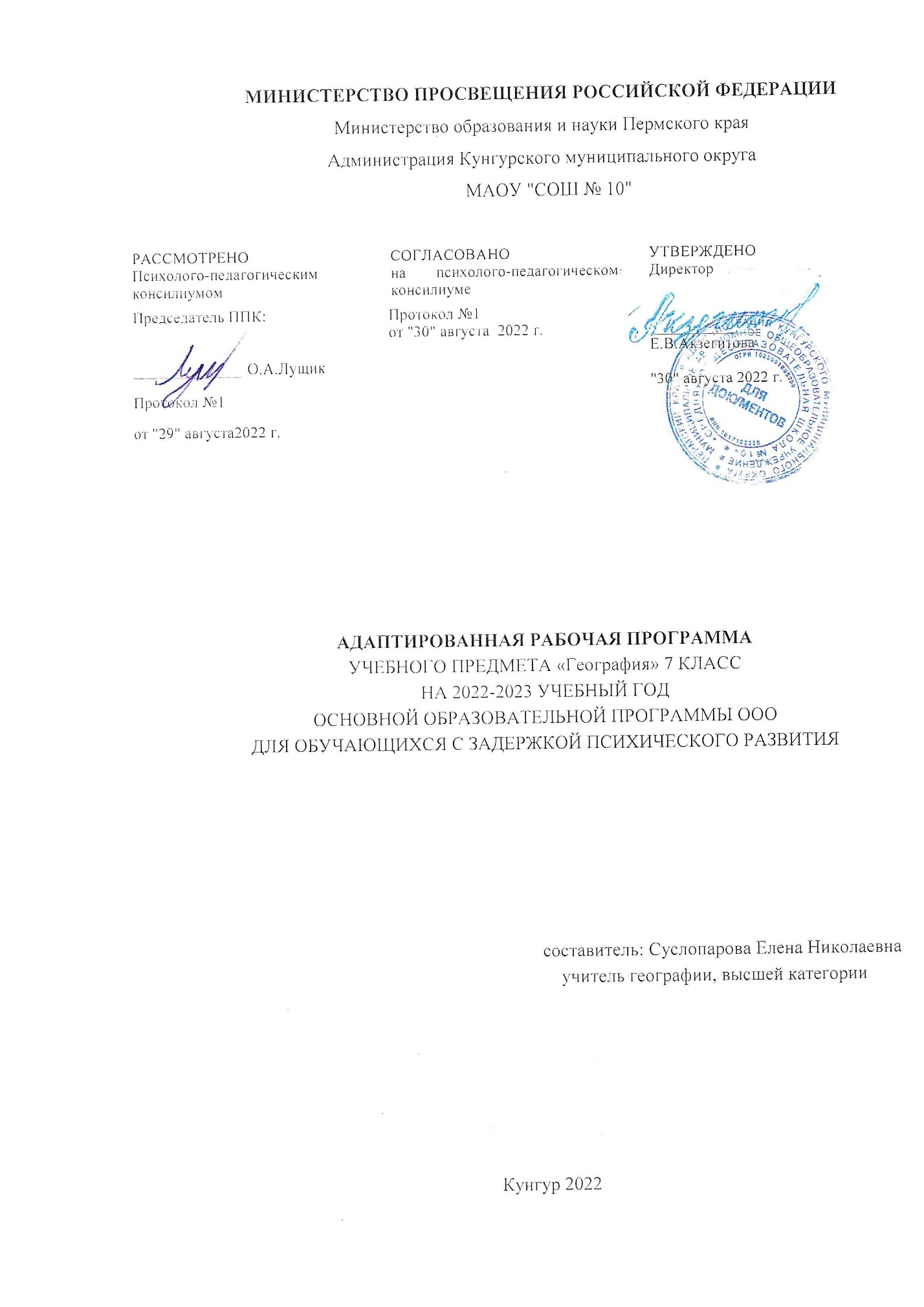 ПОЯСНИТЕЛЬНАЯ ЗАПИСКАПримерная рабочая программа по географии для обучающихся с задержкой психического развития (далее – ЗПР) на уровне основного общего образования подготовлена на основе Федерального государственного образовательного стандарта основного общего образования (Приказ Минпросвещения России от 31.05.2021 г. № 287, зарегистрирован Министерством юстиции Российской Федерации 05.07.2021 г., рег. номер 64101) (далее – ФГОС ООО), Примерной адаптированной основной образовательной программы основного общего образования обучающихся с задержкой психического развития (одобренной решением ФУМО по общему образованию (протокол от 18 марта 2022 г. № 1/22)) (далее – ПАООП ООО ЗПР) (далее – ПАООП ООО ЗПР), Примерной рабочей программы основного общего образования «География», Примерной программы воспитания, с учетом распределенных по классам проверяемых требований к результатам освоения Адаптированной основной образовательной программы основного общего образования обучающихся с задержкой психического развития.Учебный   предмет   «География»   входит   в   предметную   область«Общественно-научные предметы». Изучение предмета «География» обеспечивает формирование картографической грамотности, навыков применения географических знаний в жизни для объяснения, оценки и прогнозирования разнообразных природных, социально-экономических и экологических процессов и явлений, адаптации к условиям окружающей среды и обеспечения безопасности жизнедеятельности; формирует у обучающихся научное мировоззрение, освоение общенаучных методов(наблюдение, измерение, моделирование). Освоение практического применения научных знаний основано на межпреметных связях. Предмет «География» направлен на формирование интереса к природному и социальному миру. Значимость предмета «География» для формирования жизненной компетенции обучающихся с ЗПР заключается в углублении представлений о целостной научной картине природного и социокультурного мира, в углублении представлений об отношениях человека с природой, обществом, другими людьми, государством, понимании взаимосвязей между деятельностью человека и состоянием природы, в накоплении разнообразных впечатлений, формировании потребности получать эти впечатления (на прогулках, в путешествиях) и делиться ими. Изучение данного предмета обучающимися с ЗПР способствует осознанию своего места в обществе, создавая основу становления мировоззрения, жизненного самоопределения и формирования российской гражданской идентичности личности. Предмет «География» дает благодатный материал для патриотического, интернационального и экологического воспитания обучающихся с ЗПР.Программа отражает содержание обучения предмету «География» с учетом особых образовательных потребностей обучающихся с ЗПР. Овладение учебным предметом «География» представляет определенную трудность для обучающихся с ЗПР. Это связано с особенностями мыслительной деятельности, внимания, памяти, речи, недостаточностью общего запаса знаний, пониженным познавательным интересом, трудностями самостоятельной организации своей учебной деятельности, сложностями при работе с текстом (определении в тексте значимой и второстепенной информации). Содержание программы позволяет совершенствовать познавательную деятельность обучающихся с ЗПР за счет овладения мыслительными операциями сравнения, обобщения, развития способности аргументировать свое мнение, формирования возможностей совместной деятельности.Цели и задачи изучения учебного предмета «География»Цель и задачи преподавания географии обучающимся с ЗПР максимально приближены к задачам, поставленным ФГОС ООО, и учитывают специфические особенности обучающихся.Цель обучения географии обучающихся с ЗПР заключается в формировании географической картины мира; овладении знаниями о характере, сущности и динамике главных природных, экологических, социально-экономических, социальных, геополитических и иных процессов, происходящих в географическом пространстве России и мира; понимании главных особенностей взаимодействия природы и общества на современном этапе его развития, значении охраны окружающей среды и рационального природопользования, осуществления стратегии устойчивого развития в масштабах России и мира.Изучение географии на уровне основного общего образования решает следующие задачи:формирование у обучающихся с ЗПР представлений о географии, ее роли в освоении планеты человеком, о географических знаниях как компоненте научной картины мира и их необходимости для решения современных практических задач человечества и своей страны, в том числе задачи охраны окружающей среды и рационального пользования;формирование первичных компетенций использования территориального подхода как основы географического мышления для осознания своего места в целостном, многообразном, быстро изменяющемся мире и адекватной ориентации в нем;формирование представлений и основополагающих теоретических знаний о целостности и неоднородности Земли как планеты людей в пространстве и во времени, основных этапах ее географического освоения, особенностях природы, жизни, культуры и хозяйственной деятельности людей, экологических проблемах на разных материках и в отдельных странах;овладение элементарными практическими умениями использования приборов и инструментов для определения количественных и качественных характеристик компонентов географической среды, в том числе экологических параметров;овладение основами картографической грамотности;овладение основными навыками нахождения, использования и презентации географической информации;формирование умений и навыков использования разнообразных географических знаний в повседневной жизни для объяснения и оценки явлений и процессов, самостоятельного оценивания уровня.  «География», направленные на развитие мыслительной (в том числе знаково-символической) и речевой деятельности; повышение познавательной активности; формирование умения самостоятельно организовывать свою учебную деятельность, использовать схемы, шаблоны, алгоритмы учебных действий; создание условий для осмысленного выполнения учебной работы.Основные виды деятельности обучающихся с ЗПР при обучении географии:работа с текстом учебника, учебного пособия, научной/научно- популярной информацией (составить план, схему, заполнить таблицу, найти ответ на вопрос);воспроизведение учебного материала по памяти (с использованием опорных слов, понятий, инструкций, плана);работа с определениями, свойствами и другими географическими понятиями;работа с рисунками, таблицами, картами, контурными картами, схемами, таблицами, цифровым материалом по конкретному заданию;составление плана помещения, местности по описанию или заданным параметрам;работа со справочными материалами, различными источниками информации, словарем терминов;конспектирование статей из дополнительного материала;анализ фактов и проблемных ситуаций, ошибок;составление плана и последовательности действий.Место учебного предмета «География» в учебном планеВ соответствии с Федеральным государственным образовательным стандартом основного общего образования учебный предмет «География» входит в предметную область «Общественно-научные предметы» и является обязательным для изучения. Учебным планом на изучение географии отводится 70 часов: по два  часа в неделю.СОДЕРЖАНИЕ УЧЕБНОГО ПРЕДМЕТА «ГЕОГРАФИЯ»КЛАССОписывать после предварительного анализа по географическим картам и глобусу местоположение изученных географических объектов для решения учебных и (или) практико-ориентированных задач;иметь представление о строении и свойствах (целостность, зональность, ритмичность) географической оболочки;определять с опорой на алгоритм учебных действий природные зоны по их существенным признакам;различать с помощью учителя изученные процессы и явления, происходящие в географической оболочке;приводить с опорой на источник информации примеры изменений в геосферах в результате деятельности человека;описывать после предварительного анализа закономерности изменения в пространстве рельефа, климата, внутренних вод и органического мира;выявлять с помощью учителя взаимосвязи между компонентами природы в пределах отдельных территорий с использованием различных источников географической информации;называть	особенности	географических	процессов	на	границах литосферных плит с учётом характера взаимодействия и типа земной коры; устанавливать (используя географические карты) взаимосвязи междудвижением литосферных плит и размещением крупных форм рельефа;классифицировать с опорой на алгоритм учебных действий воздушные массы Земли, типы климата по заданным показателям;иметь представление об образовании тропических муссонов, пассатов тропических широт, западных ветров;применять с опорой на справочный материал понятия «воздушные массы», «муссоны», «пассаты», «западные ветры», «климатообразующий фактор» для решения учебных и (или) практико-ориентированных задач;описывать с опорой на план климат территории по климатограмме;объяснять с помощью учителя влияние климатообразующих факторов на климатические особенности территории;иметь представления о последствиях изменений компонентов природы в результате деятельности человека с использованием разных источников географической информации;различать после предварительного анализа океанические течения;сравнивать температуру и солёность поверхностных вод Мирового океана на разных широтах с использованием различных источников географической информации;объяснять закономерности изменения температуры, солёности и органического мира Мирового океана с географической широтой и с глубиной на основе анализа различных источников географической информации;характеризовать этапы освоения и заселения отдельных территорий Земли человеком на основе анализа различных источников географической информации для решения учебных и практико-ориентированных задач;различать и сравнивать после предварительного анализа: численность населения крупных стран мира; плотность населения различных территорий;применять понятие «плотность населения» для решения учебных и (или) практико-ориентированных задач;различать с опорой на алгоритм учебных действий городские и сельские поселения;приводить с опорой на источник информации примеры: крупнейших городов мира; мировых и национальных религий;проводить с опорой на план языковую классификацию народов;различать после предварительного анализа основные виды хозяйственной деятельности людей на различных территориях;определять после предварительного анализа страны по их существенным признакам;сравнивать после предварительного анализа особенности природы и населения, материальной и духовной культуры, особенности адаптации человека к разным природным условиям регионов и отдельных стран;иметь представление об особенностях природы, населения и хозяйства отдельных территорий;использовать с помощью учителя знания о населении материков и стран для решения различных учебных и практико-ориентированных задач; выбирать с помощью учителя источники географической информации (картографические, статистические, текстовые, видео- и фотоизображения, компьютерные базы данных), необходимые для изучения особенностейприроды, населения и хозяйства отдельных территорий;представлять с помощью учителя в различных формах (в виде карты, таблицы, графика, географического описания) географическую информацию, необходимую для решения учебных и практико-ориентированных задач;использовать информацию об особенностях природы, населения и его хозяйственной деятельности на отдельных территориях, представленную в одном или нескольких источниках, для решения различных учебных и практико-ориентированных задач;приводить с опорой на источник информации примеры взаимодействия природы и общества в пределах отдельных территорий;иметь представление о глобальных проблемах человечества (экологическая, сырьевая, энергетическая, преодоления отсталости стран, продовольственная) на локальном и региональном уровнях и приводить с опорой на источник информации примеры международного сотрудничества по их преодолению.ПЛАНИРУЕМЫЕ РЕЗУЛЬТАТЫ ОСВОЕНИЯ УЧЕБНОГО ПРЕДМЕТА«ГЕОГРАФИЯ» НА УРОВНЕ ОСНОВНОГО ОБЩЕГО ОБРАЗОВАНИЯ»ЛИЧНОСТНЫЕ РЕЗУЛЬТАТЫ:формирование российской гражданской идентичности: патриотизма, уважения к Отечеству, прошлому и настоящему многонационального народа России;ценностное отношение к достижениям российских ученых- исследователей;способность к осознанию своей этнической принадлежности, знание истории, языка, культуры своего народа, своего края, основ культурного наследия народов России и человечества;формирование мотивации к обучению и целенаправленной познавательной деятельности;формирование умений продуктивной коммуникации со сверстниками и взрослыми в ходе образовательной деятельности;интерес к практическому изучению профессий и труда различного рода, в том числе на основе географических знаний;знание основ экологической культуры, соответствующей современному уровню экологического мышления, приобретение опыта экологически ориентированной практической деятельности в жизненных ситуациях;понимание активного неприятия действий, приносящих вред окружающей среде;участие в общественной жизни в пределах возрастных компетенций с учетом региональных, этнокультурных, социальных и экономических особенностейМЕТАПРЕДМЕТНЫЕ РЕЗУЛЬТАТЫОвладение универсальными учебными познавательными действиями:анализировать, сравнивать, классифицировать и обобщать с опорой на алгоритм учебных действий факты и явления в области географии;создавать с опорой на алгоритм учебных действий схематические модели географических процессов с выделением существенных характеристик объекта;определять возможные источники необходимых географических сведений, производить поиск информации, анализировать и оценивать ее достоверность;использовать вопросы как инструмент познания;с помощью педагога устанавливать особенности объектов изучения, причинно-следственные связи и зависимости в географических явлениях;искать или отбирать информацию, или данные из источников с учетом предложенной учебной задачи и заданных критериев;с помощью педагога или самостоятельно формулировать обобщения и выводы по результатам проведенного информационного поиска;понимать и умение интерпретировать информацию различных видов и форм представления (географические карты, условные обозначения и т.п.);эффективно запоминать и систематизировать информацию.Овладение универсальными учебными коммуникативными действиями:использовать информационно-коммуникационных технологий;с помощью педагога или самостоятельно составлять устные и письменные тексты с использованием иллюстративных материалов для выступления перед аудиториейорганизовывать учебное взаимодействие в группе для решения эколого-географических проблем (определять общие цели, распределять роли, договариваться друг с другом и т.д.);отстаивать свою точку зрения, приводить аргументы, подтверждая их фактами;критично относиться к своему мнению, с достоинством признавать ошибочность своего мнения (если оно таково) и корректировать его.Овладение универсальными учебными регулятивными действиями:определять цели обучения географии, ставить и формулировать для себя новые задачи в учебе и познавательной деятельности;осознанно выбирать наиболее эффективные способы решения учебных и познавательных задач;владеть основами самоконтроля, самооценки, осуществления осознанного выбора в учебной и познавательной деятельности;соотносить свои действия с планируемыми результатами, осуществлять контроль своей деятельности в процессе достижения результата, определять способы действий в рамках предложенных условий и требований, корректировать свои действия в соответствии с изменяющейся ситуацией;давать адекватную оценку ситуации и предлагать план ее изменения (на примере экологических знаний);предвидеть трудности, которые могут возникнуть при решении учебной задачи;понимать причины, по которым не был достигнут требуемый результат деятельности, определять позитивные изменения и направления, требующие дальнейшей работы.ПРЕДМЕТНЫЕ РЕЗУЛЬТАТЫЗнать и применять систему знаний о размещении и основных свойствах географических объектов, осознавать после предварительного анализа роль географии в формировании качества жизни человека и окружающей его среды на планете Земля, в решении современных практических задач своего населенного пункта, Российской Федерации, мирового сообщества, в том числе задачи устойчивого развития под руководством педагога; понимать и уметь объяснять с опорой на ключевые слова роль и место географической науки в системе научных дисциплин;знать и применять базовые знания об основных географических закономерностях, определяющих развитие человеческого общества с древности до наших дней в социальной, экономической, политической, научной и культурной сферах;владеть базовыми географическими понятиями и знаниями географической терминологии, уметь их использовать для решения учебных и практических задач;уметь сравнивать изученные географические объекты, явления и процессы на основе выделения их существенных признаков с опорой на алгоритм учебных действий;классифицировать географические объекты и явления на основе их известных характерных свойств с помощью учителя или с опорой на карту; устанавливать на основе алгоритма учебных действий и/или после предварительного анализа взаимосвязи между изученными природными, социальными	и	экономическими	явлениями	и	процессами,	реальнонаблюдаемыми географическими явлениями и процессами;использовать географические знания для описания существенных признаков разнообразных явлений и процессов в повседневной жизни, положения и взаиморасположения объектов и явлений в пространстве с опорой на план, ключевые слова;объяснять после предварительного анализа влияние изученных географических объектов и явлений на качество жизни человека и качество окружающей его среды;выбирать с помощью учителя и использовать источники географической информации (картографические, статистические, текстовые, видео- и фотоизображения, компьютерные базы данных), необходимые для решения учебных, практико-ориентированных задач с опорой на алгоритм учебных действий, а также практических задач в повседневной жизни;ориентироваться в источниках географической информации (картографические, статистические, текстовые, видео- и фотоизображения, компьютерные базы данных): находить и извлекать необходимую информацию; определять и сравнивать с опорой на алгоритм учебных действий качественные и количественные показатели, характеризующие географические объекты, процессы и явления, их положение в пространствепо географическим картам разного содержания и другим источникам; выявлять недостающую, взаимодополняющую и/или противоречивую географическую информацию, представленную в одном или нескольких источниках;уметь представлять с помощью учителя в различных формах (в виде карты, таблицы, графика, географического описания) географическую информацию, необходимую для решения учебных и практико- ориентированных задач;описывать по карте положение и взаиморасположение географических объектов с использованием плана, презентации (с использованием	источников	дополнительной	информации (картографических, Интернет-ресурсов);решать с опорой на алгоритм учебных действий практические задачи геоэкологического содержания для определения качества окружающей среды своей местности, путей ее сохранения и улучшения, а также задачи в сфере экономической географии для определения качества жизни человека,семьи и финансового благополучия.Требования к предметным результатам освоения учебного предмета Приводить с помощью учителя примеры: географических объектов, процессов и явлений, изучаемых различными ветвями географической науки; методов исследования, применяемых в географии;выбирать с помощью учителя источники географической информации (картографические, текстовые, видео- и фотоизображения, интернет- ресурсы), необходимые для изучения истории географических открытий и важнейших географических исследований современности;находить с помощью учителя информацию о путешествиях и географических исследованиях Земли, представленную в одном или нескольких источниках;иметь представление о вкладе великих путешественников в географическое изучение Земли;описывать и сравнивать после предварительного анализа маршруты их путешествий с использованием наглядной опоры (схемы, карты, презентации, план и т.п.);находить в различных источниках информации (включая интернет- ресурсы) факты, позволяющие оценить вклад российских путешественников и исследователей в развитие знаний о Земле;определять с помощью учителя направления, расстояния по плануместности и по географическим картам, географические координаты по географическим картам;использовать с опорой на алгоритм учебных действий условные обозначения планов местности и географических карт для получения информации, необходимой для решения учебных и (или) практико- ориентированных задач;применять с опорой на источник информации понятия «план местности», «географическая карта», «аэрофотоснимок», «ориентирование на местности», «стороны горизонта», «горизонтали», «масштаб», «условные знаки» для решения учебных и практико-ориентированных задач;различать с опорой на источник информации понятия «план местности» и «географическая карта», параллель» и «меридиан»;приводить с опорой на источник информации примеры влияния Солнца на мир живой и неживой природы;объяснять с помощью учителя причины смены дня и ночи и времён года;устанавливать эмпирические зависимости между продолжительностью дня и географической широтой местности, между высотой Солнца над горизонтом и географической широтой местности на основе анализа данных наблюдений;описывать с опорой на план внутреннее строение Земли;различать с опорой на источник информации понятия «земная кора»;«ядро»,   «мантия»;   «минерал»   и   «горная   порода»;   «материковая»   и«океаническая» земная кора;показывать с помощью учителя на карте и обозначать на контурной карте материки и океаны, крупные формы рельефа Земли;различать с опорой на источник информации горы и равнины;классифицировать формы рельефа суши по высоте и по внешнему облику с опорой на план;иметь представление о причинах землетрясений и вулканических извержений;применять с помощью учителя понятия «литосфера», «землетрясение»,«вулкан», «литосферная плита», «эпицентр землетрясения» и «очаг землетрясения» для решения учебных и (или) практико-ориентированных задач;применять с помощью учителя понятия «эпицентр землетрясения» и«очаг землетрясения» для решения познавательных задач;иметь представления о проявлениях в окружающем мире внутренних и внешних процессов рельефообразования: вулканизма, землетрясений; физического, химического и биологического видов выветривания;классифицировать с опорой на алгоритм учебных действий острова по происхождению;приводить с опорой на источник информации примеры опасных природных явлений в литосфере и средств их предупреждения; изменений в литосфере в результате деятельности человека на примере своей местности, России и мира; актуальных проблем своей местности, решение которых невозможно без участия представителей географических специальностей, изучающих литосферу; примеры действия внешних процессов рельефообразования и наличия полезных ископаемых в своей местности;представлять с помощью учителя результаты фенологических наблюдений и наблюдений за погодой в различной форме (табличной, графической, географического описания).Учебное оборудованиеТематическое планирование Тематическое планирование по географии 7 класс. 2022-2023 учебный год (70 часов, 2 часа в неделю).Учебник: В.А.Коринская, И.В.Душина, В.А.Щенев.  География. 7 класс. М., «Просвещение», 2021г.Критерии оценки учебной деятельности по географии	Устный ответ.Оценка "5" ставится, если ученик: Показывает знание и понимание всего объёма программного материала; е понимание сущности рассматриваемых понятий, явлений и закономерностей, теорий, взаимосвязей; Умеет составить правильный ответ на основе изученного материала; выделять главные положения, самостоятельно подтверждать ответ конкретными примерами, фактами; самостоятельно делать анализ, обобщения, выводы. Творчески применять полученные знания в незнакомой ситуации. Последовательно, чётко, связно, обоснованно и безошибочно излагать учебный материал; давать ответ в логической последовательности; делать собственные выводы; формулировать определение и истолкование основных понятий, законов, теорий; при ответе не повторять дословно текст учебника; излагать материал литературным языком; обстоятельно отвечать на дополнительные вопросы учителя. Самостоятельно применяет полученные знания в решении проблем на творческом уровне; хорошее знание карты и использование ее, верное решение географических задач.Оценка "4" ставится, если ученик: Показывает знания изученного программного материала. Даёт правильный ответ на основе изученных теорий; незначительные ошибки и недочёты при воспроизведении изученного материала, определения понятий дал неполные, небольшие неточности при использовании научных терминов или в выводах и обобщениях из наблюдений и опытов; материал излагает в определенной логической последовательности Умеет самостоятельно выделять главные положения в изученном материале; на основании фактов и примеров обобщать, делать выводы, устанавливать внутрипредметные связи. Применять полученные знания на практике в видоизменённой ситуации, соблюдать основные правила культуры устной речи и сопровождающей письменной, использовать научные термины; Наличие неточностей в изложении географического материала; Связное изложение; при помощи наводящих вопросов учителя восполняются сделанные пропуски;Наличие представлений и элементарных реальных понятий изучаемых географических явлений;Понимание основных географических взаимосвязей;Знание карты и умение ей пользоваться;Оценка "3" ставится, если ученик: Материал излагает не систематизировано, фрагментарно, не всегда последовательно; Показывает недостаточную сформированность отдельных знаний и умений; выводы и обобщения аргументирует слабо, допускает в них ошибки. Испытывает затруднения в применении знаний, необходимых для решения задач различных типов, при объяснении конкретных явлений на основе теорий и законов, или в подтверждении конкретных примеров практического применения теорий; Отвечает неполно на вопросы учителя (упуская и основное), или воспроизводит содержание текста учебника, но недостаточно понимает отдельные положения, имеющие важное значение в этом тексте; Обнаруживает недостаточное понимание отдельных положений при воспроизведении текста учебника (записей, первоисточников) или отвечает неполно на вопросы учителя, допуская одну-две грубые ошибки. Слабое знание географической номенклатуры, отсутствие практических навыков работы в области географии (неумение пользоваться компасом, масштабом и т.д.); Скудны географические представления, преобладают формалистические знания;Знание карты недостаточное, показ на ней сбивчивый;Только при помощи наводящих вопросов ученик улавливает географические связи.Оценка "2" ставится, если ученик: Не усвоил и не раскрыл основное содержание материала; Не знает и не понимает значительную или основную часть программного материала в пределах поставленных вопросов; Имеет слабо сформированные знания и не умеет применять их к решению конкретных вопросов и задач по образцу; Имеются грубые ошибки в использовании карты.Оценка самостоятельных письменных и контрольных работ. (из 10 заданий)Оценка "5" ставится, если ученик: допустил не более двух недочетов. Оценка "4" ставится, если ученик выполнил работу полностью, но допустил в ней: три – четыре недочета. Оценка "3" ставится, если ученик допустил:                  Пять – шесть ошибок и небольшие недочётыОценка "2" ставится, если ученик: допустил число ошибок и недочетов превосходящее норму, при которой может быть выставлена оценка "3"; № п/пНаименование учебного оборудования1Географические карты2Тематические таблицы3Портреты выдающихся географов и путешественников4Видеоролики 5Презентации 6Плакаты № п/пТемаСодержание воспитания
с учетом РПВК-во часамВведениеИнтеллектуальное воспитание. Формирование познавательного интереса. Этическое воспитание. 3Главные закономерности природы ЗемлиИнтеллектуальное воспитание. Освоение закономерностей природы.14Человек на землеТолерантное воспитание. Воспитание любознательности2Материки и страныИнтеллектуальное воспитание. 49Взаимодействие природы и обществаЭкологическое воспитание. Формирование ответственного отношения к природе.2Итого 70№ урокаДата планируемаяДата фактическаяТемаПрактические работы Предметные результатыДомашнее заданиеВведение         (3ч)Введение         (3ч)Введение         (3ч)Введение         (3ч)Введение         (3ч)Введение         (3ч)Введение         (3ч)1Что и с какой целью изучают в курсе географии материков и океанов.Знать: предмет изучения географии. Части света. Карты материков.  Уметь: читать и анализировать географические картыМ. умение читать и анализировать географические картыноменклатура2Как люди открывали и изучали Землю. Знать: основные пути получения географической информации в прошлом, основные этапы накопления географических знаний, имена путешественников и ученых. Уметь: показывать маршруты важнейших путешественников и объяснять результаты путешествий и научных открытий.М. умение работать с текстовой и нетекстовой информациейТаблица3Карты материков и океанов.Знать:  роль, свойства и виды карт, способы изображения явлений и процессов на картах и измерительные возможности в сравнении с глобусомУметь: делить карты на группы.М. анализировать информацию§1Характеристика карт      Раздел 1.                  Главные закономерности природы Земли (14ч)      Раздел 1.                  Главные закономерности природы Земли (14ч)      Раздел 1.                  Главные закономерности природы Земли (14ч)      Раздел 1.                  Главные закономерности природы Земли (14ч)      Раздел 1.                  Главные закономерности природы Земли (14ч)      Раздел 1.                  Главные закономерности природы Земли (14ч)      Раздел 1.                  Главные закономерности природы Земли (14ч)Литосфера и рельеф Земли (2ч)4Происхождение материков и впадин океанов.Знать: строение литосферы и земной коры, материковую и океаническую земную кору; теорию литосферных  плит; Уметь: показывать крупные литосферные плиты, платформы, складчатые области, сейсмические пояса, области вулканизма. М. Устанавливать причинно-следственные связи;§2Цветные карандаши к.карта атлас5Рельеф Земли.Практическая работа № 1 «Нанесение на контурную карту литосферных плит и сейсмических поясов Земли» Знать: Размещение крупнейших форм рельефа на материках и в океане.Уметь: объяснять понятия: «платформа», «рельеф», показывать границы литосферных плит, объяснять процессы, происходящие в сейсмических поясах.М. Работать в соответствии с поставленной учебной задачей.§3 контурная картаАтмосфера (3ч)6Распределение температуры воздуха и осадков на Земле. Воздушные массы Знать: гипотезу происхождения атмосферы; значение атмосферы, пояса освещенности и тепловые пояса; климатообразующие факторы; типы климатических поясов. Уметь: объяснять циркуляцию воздушных масс, перемещение поясов атмосферного давления и воздушных масс по сезонам,§4 вопросы устно7Климатические пояса Земли.Практическая работа №2 «Нанесение на контурную карту климатических поясов»определять географическое положение климатических поясов и давать их характеристику; анализировать климатическую карту.§5 таблица8Климатообразующие факторыМ. Устанавливать причинно-следственные связи; создавать описание; работать с текстовым и нетекстовым компонентом.§5 причиныГидросфера.   Мировой океан –  главная  часть гидросферы (5ч)Гидросфера.   Мировой океан –  главная  часть гидросферы (5ч)Гидросфера.   Мировой океан –  главная  часть гидросферы (5ч)9Происхождение Мирового океана. Основные этапы его изученияЗнать: свойства водных масс, различие в природе частей Мирового океана, воды и суши. Особенности природы каждого из океанов Земли, рельеф дна, образование течений, влияние океанов на природу материков, ресурсы и будущее океанов.§6 вопросы устно10Воды Мирового океана. Схема поверхностных течений.Практическая работа №3 «Нанесение на контурную карту течений Мирового океана»Уметь: описывать примеры взаимодействия Мирового океана сатмосферой и сушей, объяснять его роль в жизни Земли, свойства вод, причины образования течений. Показывать океаны и их части на карте, давать характеристику им по плану.М. Применять методы информационного поиска; работать с текстовым и нетекстовым компонентом; формировать навыки учебного сотрудничества в ходе индивидуальной работы.§7 номенклатура11Жизнь в океане. Взаимодействие океана с атмосферой и сушей.§8 сообщения12Тихий океан. Индийский океан§913Атлантический океан.  Северный Ледовитый океан§10Географическая оболочка (4 ч)14Строение и свойства географической оболочкиЗнать: гипотезу возникновения жизни на Земле; расселение по Земле растений, животных и человека; природные комплексы и географическую зональность.§11 рисунок15Природно-территориальные комплексы суши и океанаПрактическая работа №4 «Сравнительная характеристика П.З»Уметь: показывать и называть природные зоны, анализировать карту природных зон, сравнивать и выделять особенности природных зон.М. Устанавливать причинно-следственные связи; создавать описание; решать проблемные задания; анализировать; соотносить.§12, таблица16Природная зональностьУметь: показывать и называть природные зоны, анализировать карту природных зон, сравнивать и выделять особенности природных зон.М. Устанавливать причинно-следственные связи; создавать описание; решать проблемные задания; анализировать; соотносить.§ 1317Обобщение по теме «Главные закономерности природы Земли». Уметь: показывать и называть природные зоны, анализировать карту природных зон, сравнивать и выделять особенности природных зон.М. Устанавливать причинно-следственные связи; создавать описание; решать проблемные задания; анализировать; соотносить.Сообщения презентации      Раздел 2.       Человек на Земле (2ч)      Раздел 2.       Человек на Земле (2ч)      Раздел 2.       Человек на Земле (2ч)      Раздел 2.       Человек на Земле (2ч)      Раздел 2.       Человек на Земле (2ч)      Раздел 2.       Человек на Земле (2ч)      Раздел 2.       Человек на Земле (2ч)18Численность населения Земли. Размещение населения. Знать: Крупные страны по численности и площади, основные мировые религии, особенности размещения населения, особенности хозяйственной деятельности населения.Уметь:§14 номенклатура19Народы и религии мира. Хозяйственная деятельность людей. Городское и сельское население.Показывать крупные страны, территории с высокой плотностью населения, объяснять причины, связывать особенности хозяйственной деятельности с природными особенностями.§15, 16 номенклатура  Раздел 3. Материки и страны. (49 ч)  Раздел 3. Материки и страны. (49 ч)  Раздел 3. Материки и страны. (49 ч)  Раздел 3. Материки и страны. (49 ч)  Раздел 3. Материки и страны. (49 ч)  Раздел 3. Материки и страны. (49 ч)  Раздел 3. Материки и страны. (49 ч)20Южные материки (26 ч)Общие особенности природы южных материков Знать: приемы определения географического положения материка, имена исследователей континента и результаты их работыУметь: определять географическое положение материка, оценивать влияние географического положения на особенности природы материкаМ. Выделять главное; работать с текстовым и нетекстовым компонентом, составлять план.§17вопросы устно21Общие особенности природы южных материков Знать: приемы определения географического положения материка, имена исследователей континента и результаты их работыУметь: определять географическое положение материка, оценивать влияние географического положения на особенности природы материкаМ. Выделять главное; работать с текстовым и нетекстовым компонентом, составлять план.§17вопросы устноАфрика (9 ч)22Географическое положение. Исследования Африки. Знать: приемы определения географического положения материка, имена исследователей континента и результаты их работы. Особенности рельефа, зависимость форм рельефа от тектонического строения материка, особенности климата материка, особенности природных зон материка, численность, плотность, особенности размещения населения; современную политическую карту, черты различия между странами, входящими в регион; главные особенности населения: язык, быт, народные промыслы, религия; крупные города§18 характеристика по плану23Рельеф и полезные ископаемые.Практическая работа №5  «Нанесение номенклатуры Африки на контурную карту»Уметь: определять географическое положение материка, крайних точек, протяженность с севера на юг и с запада на восток в градусной мере и километрах, называть и показывать на карте крупные формы рельефа, месторождения полезных ископаемых. показывать климатические пояса и характеризовать типичные для них погоды, выявлять зависимость климата от основных климатообразующих факторов, оценивать влияние географического положения на особенности природы материка, номенклатуру внутренних вод Африки, составлять характеристику реки по плану, объяснять своеобразие природы материка, характеризовать природу отдельных частей материка, определять по карте географическое положение страны и ее столицы, показывать по карте крупные страны и их столицы.М.: работать с текстовой и нетекстовой информацией, анализировать, сопоставлять факты, выстраивать причинно-следственные связи, описывать, выделять главное, делать прогноз. Работать в соответствии с поставленной учебной задачей; анализировать карту, делать вывод; работать по плану. §19 номенклатураПодготовка к зачёту24Климат.Уметь: определять географическое положение материка, крайних точек, протяженность с севера на юг и с запада на восток в градусной мере и километрах, называть и показывать на карте крупные формы рельефа, месторождения полезных ископаемых. показывать климатические пояса и характеризовать типичные для них погоды, выявлять зависимость климата от основных климатообразующих факторов, оценивать влияние географического положения на особенности природы материка, номенклатуру внутренних вод Африки, составлять характеристику реки по плану, объяснять своеобразие природы материка, характеризовать природу отдельных частей материка, определять по карте географическое положение страны и ее столицы, показывать по карте крупные страны и их столицы.М.: работать с текстовой и нетекстовой информацией, анализировать, сопоставлять факты, выстраивать причинно-следственные связи, описывать, выделять главное, делать прогноз. Работать в соответствии с поставленной учебной задачей; анализировать карту, делать вывод; работать по плану.§20 характеристика поясов25Внутренние воды.Практическая работа №6 «Характеристика реки по плану»Уметь: определять географическое положение материка, крайних точек, протяженность с севера на юг и с запада на восток в градусной мере и километрах, называть и показывать на карте крупные формы рельефа, месторождения полезных ископаемых. показывать климатические пояса и характеризовать типичные для них погоды, выявлять зависимость климата от основных климатообразующих факторов, оценивать влияние географического положения на особенности природы материка, номенклатуру внутренних вод Африки, составлять характеристику реки по плану, объяснять своеобразие природы материка, характеризовать природу отдельных частей материка, определять по карте географическое положение страны и ее столицы, показывать по карте крупные страны и их столицы.М.: работать с текстовой и нетекстовой информацией, анализировать, сопоставлять факты, выстраивать причинно-следственные связи, описывать, выделять главное, делать прогноз. Работать в соответствии с поставленной учебной задачей; анализировать карту, делать вывод; работать по плану.§20 номенклатура26Природные зоны. Влияние человека на природу. Заповедники и национальные парки.Уметь: определять географическое положение материка, крайних точек, протяженность с севера на юг и с запада на восток в градусной мере и километрах, называть и показывать на карте крупные формы рельефа, месторождения полезных ископаемых. показывать климатические пояса и характеризовать типичные для них погоды, выявлять зависимость климата от основных климатообразующих факторов, оценивать влияние географического положения на особенности природы материка, номенклатуру внутренних вод Африки, составлять характеристику реки по плану, объяснять своеобразие природы материка, характеризовать природу отдельных частей материка, определять по карте географическое положение страны и ее столицы, показывать по карте крупные страны и их столицы.М.: работать с текстовой и нетекстовой информацией, анализировать, сопоставлять факты, выстраивать причинно-следственные связи, описывать, выделять главное, делать прогноз. Работать в соответствии с поставленной учебной задачей; анализировать карту, делать вывод; работать по плану.§21, 2227Население.Уметь: определять географическое положение материка, крайних точек, протяженность с севера на юг и с запада на восток в градусной мере и километрах, называть и показывать на карте крупные формы рельефа, месторождения полезных ископаемых. показывать климатические пояса и характеризовать типичные для них погоды, выявлять зависимость климата от основных климатообразующих факторов, оценивать влияние географического положения на особенности природы материка, номенклатуру внутренних вод Африки, составлять характеристику реки по плану, объяснять своеобразие природы материка, характеризовать природу отдельных частей материка, определять по карте географическое положение страны и ее столицы, показывать по карте крупные страны и их столицы.М.: работать с текстовой и нетекстовой информацией, анализировать, сопоставлять факты, выстраивать причинно-следственные связи, описывать, выделять главное, делать прогноз. Работать в соответствии с поставленной учебной задачей; анализировать карту, делать вывод; работать по плану.§23 презентации28Страны Северной Африки. Страны Западной и Центральной Африки. Практическая работа №7 «Характеристика страны по плану»§24, 25 презентации29Страны Восточной Африки. Страны Южной Африки. §26, 27 номенклатура30Обобщение по теме «Африка»цитатыАвстралия и Океания (6 ч)31Географическое положение Австралии. История открытия и исследования. Рельеф и полезные ископаемые.Практическая работа № 8 «Нанесение номенклатуры Австралии на контурную карту»Знать: приемы определения географического положения Австралии, имена исследователей континента и результаты их работы. Уметь:§28 номенклатура контурная карта 32Климат Австралии. Внутренние воды.определять географическое положение Австралии, крайних точек, протяженность с севера на юг и с запада на восток в градусной §2933Природные зоны Австралии. Своеобразие органического мира.мере и километрах. Оценивать влияние географического положения на особенности природы Австралии.§30 презентации34Австралия (Австралийский Союз)§3135Океания. Природа, население и страны.М.: работать с текстовой и нетекстовой информацией, анализировать, сопоставлять факты, выстраивать причинно-следственные связи, описывать, выделять главное, делать прогноз.§32 повторение36Обобщение по теме «Австралия и Океания»Работать в соответствии с поставленной учебной задачей; анализировать карту, делать вывод; работать по плану.Южная Америка (7 ч)37Географическое положение. История открытия и исследования материка.Знать: приемы определения географического положения материка, имена исследователей континента и результаты их работы, особенности климата материка, основные речные системы, озера материка, особенности природных зон материка, численность, плотность, особенности размещения населения, современную политическую карту.Уметь: определять географическое положение материка, крайнихточек, протяженность с севера на юг и с запада на восток в градусной мере и километрах. Оценивать влияние географического положения на особенности природы материка установлением связей: река - рельеф-климат. Обозначение на контурной карте крупных рек и озер. Читать климатическиедиаграммы. Характеризовать речную системы с установлением связей: река - рельеф-климат. Обозначать на контурной карте и показывать крупные реки и озера, объяснять своеобразие природы материка, характеризовать природу отдельных частей материка, определять по карте географическое положение страны и ее столицы, показывать по карте крупные страны и их столицы.М.: работать с текстовой и нетекстовой информацией, анализировать, сопоставлять факты, выстраивать причинно-следственные связи, описывать, выделять главное, делать прогноз, работать по плану, составлять план ответа.§33 описание по плану с.33138Рельеф и полезные ископаемые.Практическая работа № 9 «Нанесение номенклатуры Южной Америки на контурную карту»Знать: приемы определения географического положения материка, имена исследователей континента и результаты их работы, особенности климата материка, основные речные системы, озера материка, особенности природных зон материка, численность, плотность, особенности размещения населения, современную политическую карту.Уметь: определять географическое положение материка, крайнихточек, протяженность с севера на юг и с запада на восток в градусной мере и километрах. Оценивать влияние географического положения на особенности природы материка установлением связей: река - рельеф-климат. Обозначение на контурной карте крупных рек и озер. Читать климатическиедиаграммы. Характеризовать речную системы с установлением связей: река - рельеф-климат. Обозначать на контурной карте и показывать крупные реки и озера, объяснять своеобразие природы материка, характеризовать природу отдельных частей материка, определять по карте географическое положение страны и ее столицы, показывать по карте крупные страны и их столицы.М.: работать с текстовой и нетекстовой информацией, анализировать, сопоставлять факты, выстраивать причинно-следственные связи, описывать, выделять главное, делать прогноз, работать по плану, составлять план ответа.§34 номенклатура39Климат. Внутренние воды.Знать: приемы определения географического положения материка, имена исследователей континента и результаты их работы, особенности климата материка, основные речные системы, озера материка, особенности природных зон материка, численность, плотность, особенности размещения населения, современную политическую карту.Уметь: определять географическое положение материка, крайнихточек, протяженность с севера на юг и с запада на восток в градусной мере и километрах. Оценивать влияние географического положения на особенности природы материка установлением связей: река - рельеф-климат. Обозначение на контурной карте крупных рек и озер. Читать климатическиедиаграммы. Характеризовать речную системы с установлением связей: река - рельеф-климат. Обозначать на контурной карте и показывать крупные реки и озера, объяснять своеобразие природы материка, характеризовать природу отдельных частей материка, определять по карте географическое положение страны и ее столицы, показывать по карте крупные страны и их столицы.М.: работать с текстовой и нетекстовой информацией, анализировать, сопоставлять факты, выстраивать причинно-следственные связи, описывать, выделять главное, делать прогноз, работать по плану, составлять план ответа.§35 презентации40Природные зоны.Знать: приемы определения географического положения материка, имена исследователей континента и результаты их работы, особенности климата материка, основные речные системы, озера материка, особенности природных зон материка, численность, плотность, особенности размещения населения, современную политическую карту.Уметь: определять географическое положение материка, крайнихточек, протяженность с севера на юг и с запада на восток в градусной мере и километрах. Оценивать влияние географического положения на особенности природы материка установлением связей: река - рельеф-климат. Обозначение на контурной карте крупных рек и озер. Читать климатическиедиаграммы. Характеризовать речную системы с установлением связей: река - рельеф-климат. Обозначать на контурной карте и показывать крупные реки и озера, объяснять своеобразие природы материка, характеризовать природу отдельных частей материка, определять по карте географическое положение страны и ее столицы, показывать по карте крупные страны и их столицы.М.: работать с текстовой и нетекстовой информацией, анализировать, сопоставлять факты, выстраивать причинно-следственные связи, описывать, выделять главное, делать прогноз, работать по плану, составлять план ответа.§36 презентации41Население.Знать: приемы определения географического положения материка, имена исследователей континента и результаты их работы, особенности климата материка, основные речные системы, озера материка, особенности природных зон материка, численность, плотность, особенности размещения населения, современную политическую карту.Уметь: определять географическое положение материка, крайнихточек, протяженность с севера на юг и с запада на восток в градусной мере и километрах. Оценивать влияние географического положения на особенности природы материка установлением связей: река - рельеф-климат. Обозначение на контурной карте крупных рек и озер. Читать климатическиедиаграммы. Характеризовать речную системы с установлением связей: река - рельеф-климат. Обозначать на контурной карте и показывать крупные реки и озера, объяснять своеобразие природы материка, характеризовать природу отдельных частей материка, определять по карте географическое положение страны и ее столицы, показывать по карте крупные страны и их столицы.М.: работать с текстовой и нетекстовой информацией, анализировать, сопоставлять факты, выстраивать причинно-следственные связи, описывать, выделять главное, делать прогноз, работать по плану, составлять план ответа.§3742Страны Востока материка. Страны Анд. Практическая работа № 10 «Описание страны по плану»Знать: приемы определения географического положения материка, имена исследователей континента и результаты их работы, особенности климата материка, основные речные системы, озера материка, особенности природных зон материка, численность, плотность, особенности размещения населения, современную политическую карту.Уметь: определять географическое положение материка, крайнихточек, протяженность с севера на юг и с запада на восток в градусной мере и километрах. Оценивать влияние географического положения на особенности природы материка установлением связей: река - рельеф-климат. Обозначение на контурной карте крупных рек и озер. Читать климатическиедиаграммы. Характеризовать речную системы с установлением связей: река - рельеф-климат. Обозначать на контурной карте и показывать крупные реки и озера, объяснять своеобразие природы материка, характеризовать природу отдельных частей материка, определять по карте географическое положение страны и ее столицы, показывать по карте крупные страны и их столицы.М.: работать с текстовой и нетекстовой информацией, анализировать, сопоставлять факты, выстраивать причинно-следственные связи, описывать, выделять главное, делать прогноз, работать по плану, составлять план ответа.§38, 39 описание43Обобщение по теме «Южная Америка».Знать: приемы определения географического положения материка, имена исследователей континента и результаты их работы, особенности климата материка, основные речные системы, озера материка, особенности природных зон материка, численность, плотность, особенности размещения населения, современную политическую карту.Уметь: определять географическое положение материка, крайнихточек, протяженность с севера на юг и с запада на восток в градусной мере и километрах. Оценивать влияние географического положения на особенности природы материка установлением связей: река - рельеф-климат. Обозначение на контурной карте крупных рек и озер. Читать климатическиедиаграммы. Характеризовать речную системы с установлением связей: река - рельеф-климат. Обозначать на контурной карте и показывать крупные реки и озера, объяснять своеобразие природы материка, характеризовать природу отдельных частей материка, определять по карте географическое положение страны и ее столицы, показывать по карте крупные страны и их столицы.М.: работать с текстовой и нетекстовой информацией, анализировать, сопоставлять факты, выстраивать причинно-следственные связи, описывать, выделять главное, делать прогноз, работать по плану, составлять план ответа.сообщенияАнтарктида (2 ч.)44Географическое положение. Открытие и исследование Антарктиды. Знать: приемы определения географического положения материка, имена исследователей континента и результаты их работы§40 презентации45Природа.Уметь: определять географическое положение материка, оценивать влияние географического положения на особенности природы материка§40 Северные материки (23 ч.)46Общие особенности природы северных материков.Знать: приемы определения географического положения материка, имена исследователей континента и результаты их работыУметь: определять географическое положение материка, оценивать влияние географического положения на особенности природы материка§41                                      Северная Америка (7 ч)                                      Северная Америка (7 ч)                                      Северная Америка (7 ч)                                      Северная Америка (7 ч)                                      Северная Америка (7 ч)                                      Северная Америка (7 ч)                                      Северная Америка (7 ч)47Географическое положение. История исследования материкаЗнать: приемы определения географического положения Северной Америки, имена исследователей континента и результаты их работы, особенности рельефа, зависимость форм рельефа от тектонического строения Северной Америки. Особенности климата Северной Америки, основные речные системы, озера материка. Особенности природных зон материка. Численность, плотность, особенности размещения населения; современную политическую карту; черты различия между странами, входящими в регион, главные особенности на-- селения: язык, быт, народные промыслы, религия; крупные города.Уметь: определять географическое положение Северной Америки, крайних точек, протяженность с севера на юг и с запада на восток в градусной мере и километрах. Оценивать влияние географического положения на особенности природы.Называть и показывать на карте крупные формы рельефа, месторождения полезных ископаемых. Показывать климатические пояса и характеризовать типичные для них погоды, выявлять зависимость климата от основных климатообразующих факторовОбъяснять особенности климата, показывать внутренние воды на карте, своеобразие природы материка, характеризовать природу отдельных частей материкаОпределять по карте географическое положение страны и ее столицы, показывать по карте крупные страны и их столиц. М.: работать с текстовой и нетекстовой информацией, анализировать, сопоставлять факты, выстраивать причинно-следственные связи, описывать, выделять главное, делать прогноз, работать по плану, составлять план ответа.§4248Рельеф и полезные ископаемые.Практическая работа №11 «Нанесение номенклатуры  Северной Америки на контурную карту»Знать: приемы определения географического положения Северной Америки, имена исследователей континента и результаты их работы, особенности рельефа, зависимость форм рельефа от тектонического строения Северной Америки. Особенности климата Северной Америки, основные речные системы, озера материка. Особенности природных зон материка. Численность, плотность, особенности размещения населения; современную политическую карту; черты различия между странами, входящими в регион, главные особенности на-- селения: язык, быт, народные промыслы, религия; крупные города.Уметь: определять географическое положение Северной Америки, крайних точек, протяженность с севера на юг и с запада на восток в градусной мере и километрах. Оценивать влияние географического положения на особенности природы.Называть и показывать на карте крупные формы рельефа, месторождения полезных ископаемых. Показывать климатические пояса и характеризовать типичные для них погоды, выявлять зависимость климата от основных климатообразующих факторовОбъяснять особенности климата, показывать внутренние воды на карте, своеобразие природы материка, характеризовать природу отдельных частей материкаОпределять по карте географическое положение страны и ее столицы, показывать по карте крупные страны и их столиц. М.: работать с текстовой и нетекстовой информацией, анализировать, сопоставлять факты, выстраивать причинно-следственные связи, описывать, выделять главное, делать прогноз, работать по плану, составлять план ответа.§43 номенклатура49Климат. Практическая работа  № 12 «Сравнительная характеристика типов климатов»Знать: приемы определения географического положения Северной Америки, имена исследователей континента и результаты их работы, особенности рельефа, зависимость форм рельефа от тектонического строения Северной Америки. Особенности климата Северной Америки, основные речные системы, озера материка. Особенности природных зон материка. Численность, плотность, особенности размещения населения; современную политическую карту; черты различия между странами, входящими в регион, главные особенности на-- селения: язык, быт, народные промыслы, религия; крупные города.Уметь: определять географическое положение Северной Америки, крайних точек, протяженность с севера на юг и с запада на восток в градусной мере и километрах. Оценивать влияние географического положения на особенности природы.Называть и показывать на карте крупные формы рельефа, месторождения полезных ископаемых. Показывать климатические пояса и характеризовать типичные для них погоды, выявлять зависимость климата от основных климатообразующих факторовОбъяснять особенности климата, показывать внутренние воды на карте, своеобразие природы материка, характеризовать природу отдельных частей материкаОпределять по карте географическое положение страны и ее столицы, показывать по карте крупные страны и их столиц. М.: работать с текстовой и нетекстовой информацией, анализировать, сопоставлять факты, выстраивать причинно-следственные связи, описывать, выделять главное, делать прогноз, работать по плану, составлять план ответа.§44 вопросы устно50Внутренние воды.Знать: приемы определения географического положения Северной Америки, имена исследователей континента и результаты их работы, особенности рельефа, зависимость форм рельефа от тектонического строения Северной Америки. Особенности климата Северной Америки, основные речные системы, озера материка. Особенности природных зон материка. Численность, плотность, особенности размещения населения; современную политическую карту; черты различия между странами, входящими в регион, главные особенности на-- селения: язык, быт, народные промыслы, религия; крупные города.Уметь: определять географическое положение Северной Америки, крайних точек, протяженность с севера на юг и с запада на восток в градусной мере и километрах. Оценивать влияние географического положения на особенности природы.Называть и показывать на карте крупные формы рельефа, месторождения полезных ископаемых. Показывать климатические пояса и характеризовать типичные для них погоды, выявлять зависимость климата от основных климатообразующих факторовОбъяснять особенности климата, показывать внутренние воды на карте, своеобразие природы материка, характеризовать природу отдельных частей материкаОпределять по карте географическое положение страны и ее столицы, показывать по карте крупные страны и их столиц. М.: работать с текстовой и нетекстовой информацией, анализировать, сопоставлять факты, выстраивать причинно-следственные связи, описывать, выделять главное, делать прогноз, работать по плану, составлять план ответа.§44 номенклатура51Природные зоны. Население.Знать: приемы определения географического положения Северной Америки, имена исследователей континента и результаты их работы, особенности рельефа, зависимость форм рельефа от тектонического строения Северной Америки. Особенности климата Северной Америки, основные речные системы, озера материка. Особенности природных зон материка. Численность, плотность, особенности размещения населения; современную политическую карту; черты различия между странами, входящими в регион, главные особенности на-- селения: язык, быт, народные промыслы, религия; крупные города.Уметь: определять географическое положение Северной Америки, крайних точек, протяженность с севера на юг и с запада на восток в градусной мере и километрах. Оценивать влияние географического положения на особенности природы.Называть и показывать на карте крупные формы рельефа, месторождения полезных ископаемых. Показывать климатические пояса и характеризовать типичные для них погоды, выявлять зависимость климата от основных климатообразующих факторовОбъяснять особенности климата, показывать внутренние воды на карте, своеобразие природы материка, характеризовать природу отдельных частей материкаОпределять по карте географическое положение страны и ее столицы, показывать по карте крупные страны и их столиц. М.: работать с текстовой и нетекстовой информацией, анализировать, сопоставлять факты, выстраивать причинно-следственные связи, описывать, выделять главное, делать прогноз, работать по плану, составлять план ответа.§45, определения52Канада.  Соединённые Штаты Америки. Средняя Америка. Знать: приемы определения географического положения Северной Америки, имена исследователей континента и результаты их работы, особенности рельефа, зависимость форм рельефа от тектонического строения Северной Америки. Особенности климата Северной Америки, основные речные системы, озера материка. Особенности природных зон материка. Численность, плотность, особенности размещения населения; современную политическую карту; черты различия между странами, входящими в регион, главные особенности на-- селения: язык, быт, народные промыслы, религия; крупные города.Уметь: определять географическое положение Северной Америки, крайних точек, протяженность с севера на юг и с запада на восток в градусной мере и километрах. Оценивать влияние географического положения на особенности природы.Называть и показывать на карте крупные формы рельефа, месторождения полезных ископаемых. Показывать климатические пояса и характеризовать типичные для них погоды, выявлять зависимость климата от основных климатообразующих факторовОбъяснять особенности климата, показывать внутренние воды на карте, своеобразие природы материка, характеризовать природу отдельных частей материкаОпределять по карте географическое положение страны и ее столицы, показывать по карте крупные страны и их столиц. М.: работать с текстовой и нетекстовой информацией, анализировать, сопоставлять факты, выстраивать причинно-следственные связи, описывать, выделять главное, делать прогноз, работать по плану, составлять план ответа.§ 46, 47, 48 53Обобщение по теме «Северная Америка»Знать: приемы определения географического положения Северной Америки, имена исследователей континента и результаты их работы, особенности рельефа, зависимость форм рельефа от тектонического строения Северной Америки. Особенности климата Северной Америки, основные речные системы, озера материка. Особенности природных зон материка. Численность, плотность, особенности размещения населения; современную политическую карту; черты различия между странами, входящими в регион, главные особенности на-- селения: язык, быт, народные промыслы, религия; крупные города.Уметь: определять географическое положение Северной Америки, крайних точек, протяженность с севера на юг и с запада на восток в градусной мере и километрах. Оценивать влияние географического положения на особенности природы.Называть и показывать на карте крупные формы рельефа, месторождения полезных ископаемых. Показывать климатические пояса и характеризовать типичные для них погоды, выявлять зависимость климата от основных климатообразующих факторовОбъяснять особенности климата, показывать внутренние воды на карте, своеобразие природы материка, характеризовать природу отдельных частей материкаОпределять по карте географическое положение страны и ее столицы, показывать по карте крупные страны и их столиц. М.: работать с текстовой и нетекстовой информацией, анализировать, сопоставлять факты, выстраивать причинно-следственные связи, описывать, выделять главное, делать прогноз, работать по плану, составлять план ответа.Евразия (15 ч)54Географическое положение. Исследования Центральной Азии.Знать: приемы определения географического положения Евразии, имена исследователей континента и результаты их работы; особенности рельефа, зависимость форм рельефа от тектонического строения Евразии; особенности климата Евразии; основные речные системы, озера Евразии; особенности природных зон Евразии; численность, плотность, особенности размещения населения, современную политическую карту Евразии, черты различия между странами, входящими в регион, главные особенности населения: язык, быт, народные промыслы, религия; крупные города.Уметь: определять географическое положение Евразии, крайних точек, протяженность с севера на юг и с запада на восток в градусной мере и километрах; оценивать влияние географического положения на особенности природы Евразии; называть и показывать на карте крупные формы рельефа, месторождения полезных ископаемых; показывать климатические пояса и характеризовать типичные для них погоды, выявлять зависимость климата от основных климатообразующих факторов; показывать внутренние воды на карте; объяснять своеобразие природы Евразии, характеризовать природу отдельных частей материка; определять по карте географическое положение страны и ее столицы, показывать по карте крупные страны и их столицы§4955Рельеф Евразии и его формированиеПрактическая работа №13 «Нанесение номенклатуры Евразии на контурную карту»Знать: приемы определения географического положения Евразии, имена исследователей континента и результаты их работы; особенности рельефа, зависимость форм рельефа от тектонического строения Евразии; особенности климата Евразии; основные речные системы, озера Евразии; особенности природных зон Евразии; численность, плотность, особенности размещения населения, современную политическую карту Евразии, черты различия между странами, входящими в регион, главные особенности населения: язык, быт, народные промыслы, религия; крупные города.Уметь: определять географическое положение Евразии, крайних точек, протяженность с севера на юг и с запада на восток в градусной мере и километрах; оценивать влияние географического положения на особенности природы Евразии; называть и показывать на карте крупные формы рельефа, месторождения полезных ископаемых; показывать климатические пояса и характеризовать типичные для них погоды, выявлять зависимость климата от основных климатообразующих факторов; показывать внутренние воды на карте; объяснять своеобразие природы Евразии, характеризовать природу отдельных частей материка; определять по карте географическое положение страны и ее столицы, показывать по карте крупные страны и их столицы§50 номенклатура56Климат.Знать: приемы определения географического положения Евразии, имена исследователей континента и результаты их работы; особенности рельефа, зависимость форм рельефа от тектонического строения Евразии; особенности климата Евразии; основные речные системы, озера Евразии; особенности природных зон Евразии; численность, плотность, особенности размещения населения, современную политическую карту Евразии, черты различия между странами, входящими в регион, главные особенности населения: язык, быт, народные промыслы, религия; крупные города.Уметь: определять географическое положение Евразии, крайних точек, протяженность с севера на юг и с запада на восток в градусной мере и километрах; оценивать влияние географического положения на особенности природы Евразии; называть и показывать на карте крупные формы рельефа, месторождения полезных ископаемых; показывать климатические пояса и характеризовать типичные для них погоды, выявлять зависимость климата от основных климатообразующих факторов; показывать внутренние воды на карте; объяснять своеобразие природы Евразии, характеризовать природу отдельных частей материка; определять по карте географическое положение страны и ее столицы, показывать по карте крупные страны и их столицы§5157Внутренние водыЗнать: приемы определения географического положения Евразии, имена исследователей континента и результаты их работы; особенности рельефа, зависимость форм рельефа от тектонического строения Евразии; особенности климата Евразии; основные речные системы, озера Евразии; особенности природных зон Евразии; численность, плотность, особенности размещения населения, современную политическую карту Евразии, черты различия между странами, входящими в регион, главные особенности населения: язык, быт, народные промыслы, религия; крупные города.Уметь: определять географическое положение Евразии, крайних точек, протяженность с севера на юг и с запада на восток в градусной мере и километрах; оценивать влияние географического положения на особенности природы Евразии; называть и показывать на карте крупные формы рельефа, месторождения полезных ископаемых; показывать климатические пояса и характеризовать типичные для них погоды, выявлять зависимость климата от основных климатообразующих факторов; показывать внутренние воды на карте; объяснять своеобразие природы Евразии, характеризовать природу отдельных частей материка; определять по карте географическое положение страны и ее столицы, показывать по карте крупные страны и их столицы§5158Природные зоны. Знать: приемы определения географического положения Евразии, имена исследователей континента и результаты их работы; особенности рельефа, зависимость форм рельефа от тектонического строения Евразии; особенности климата Евразии; основные речные системы, озера Евразии; особенности природных зон Евразии; численность, плотность, особенности размещения населения, современную политическую карту Евразии, черты различия между странами, входящими в регион, главные особенности населения: язык, быт, народные промыслы, религия; крупные города.Уметь: определять географическое положение Евразии, крайних точек, протяженность с севера на юг и с запада на восток в градусной мере и километрах; оценивать влияние географического положения на особенности природы Евразии; называть и показывать на карте крупные формы рельефа, месторождения полезных ископаемых; показывать климатические пояса и характеризовать типичные для них погоды, выявлять зависимость климата от основных климатообразующих факторов; показывать внутренние воды на карте; объяснять своеобразие природы Евразии, характеризовать природу отдельных частей материка; определять по карте географическое положение страны и ее столицы, показывать по карте крупные страны и их столицы§52 презентации59Народы и страны ЕвразииЗнать: приемы определения географического положения Евразии, имена исследователей континента и результаты их работы; особенности рельефа, зависимость форм рельефа от тектонического строения Евразии; особенности климата Евразии; основные речные системы, озера Евразии; особенности природных зон Евразии; численность, плотность, особенности размещения населения, современную политическую карту Евразии, черты различия между странами, входящими в регион, главные особенности населения: язык, быт, народные промыслы, религия; крупные города.Уметь: определять географическое положение Евразии, крайних точек, протяженность с севера на юг и с запада на восток в градусной мере и километрах; оценивать влияние географического положения на особенности природы Евразии; называть и показывать на карте крупные формы рельефа, месторождения полезных ископаемых; показывать климатические пояса и характеризовать типичные для них погоды, выявлять зависимость климата от основных климатообразующих факторов; показывать внутренние воды на карте; объяснять своеобразие природы Евразии, характеризовать природу отдельных частей материка; определять по карте географическое положение страны и ее столицы, показывать по карте крупные страны и их столицы§53 презентации60Региональное деление Европы. Страны Северной ЕвропыЗнать: приемы определения географического положения Евразии, имена исследователей континента и результаты их работы; особенности рельефа, зависимость форм рельефа от тектонического строения Евразии; особенности климата Евразии; основные речные системы, озера Евразии; особенности природных зон Евразии; численность, плотность, особенности размещения населения, современную политическую карту Евразии, черты различия между странами, входящими в регион, главные особенности населения: язык, быт, народные промыслы, религия; крупные города.Уметь: определять географическое положение Евразии, крайних точек, протяженность с севера на юг и с запада на восток в градусной мере и километрах; оценивать влияние географического положения на особенности природы Евразии; называть и показывать на карте крупные формы рельефа, месторождения полезных ископаемых; показывать климатические пояса и характеризовать типичные для них погоды, выявлять зависимость климата от основных климатообразующих факторов; показывать внутренние воды на карте; объяснять своеобразие природы Евразии, характеризовать природу отдельных частей материка; определять по карте географическое положение страны и ее столицы, показывать по карте крупные страны и их столицы§54, презентации, номенклатура61Страны Западной Европы.Знать: приемы определения географического положения Евразии, имена исследователей континента и результаты их работы; особенности рельефа, зависимость форм рельефа от тектонического строения Евразии; особенности климата Евразии; основные речные системы, озера Евразии; особенности природных зон Евразии; численность, плотность, особенности размещения населения, современную политическую карту Евразии, черты различия между странами, входящими в регион, главные особенности населения: язык, быт, народные промыслы, религия; крупные города.Уметь: определять географическое положение Евразии, крайних точек, протяженность с севера на юг и с запада на восток в градусной мере и километрах; оценивать влияние географического положения на особенности природы Евразии; называть и показывать на карте крупные формы рельефа, месторождения полезных ископаемых; показывать климатические пояса и характеризовать типичные для них погоды, выявлять зависимость климата от основных климатообразующих факторов; показывать внутренние воды на карте; объяснять своеобразие природы Евразии, характеризовать природу отдельных частей материка; определять по карте географическое положение страны и ее столицы, показывать по карте крупные страны и их столицы§55презентации62Страны Восточной Европы. Страны Южной ЕвропыМ.: работать с текстовой и нетекстовой информацией, анализировать, сопоставлять факты, выстраивать причинно-следственные связи, описывать, выделять главное, делать прогноз.§56, 57презентации63Страны Юго-Западной Азии. Практическая работа №14 «Сравнительная характеристика стран Евразии»Работать в соответствии с поставленной учебной задачей; анализировать карту, делать вывод; работать по плану.§58 таблица64Страны Центральной Азии. Работать в соответствии с поставленной учебной задачей; анализировать карту, делать вывод; работать по плану.§59номенклатура65Страны Восточной Азии. Китай. ЯпонияРаботать в соответствии с поставленной учебной задачей; анализировать карту, делать вывод; работать по плану.§60, 61 66Контрольная работа за годРаботать в соответствии с поставленной учебной задачей; анализировать карту, делать вывод; работать по плану.номенклатура67Страны Южной Азии. Индия.Работать в соответствии с поставленной учебной задачей; анализировать карту, делать вывод; работать по плану.§62вопросы 68Страны Юго-Восточной АзииРаботать в соответствии с поставленной учебной задачей; анализировать карту, делать вывод; работать по плану.§63Раздел IV   Взаимодействие природы и общества (2 ч.)Раздел IV   Взаимодействие природы и общества (2 ч.)Раздел IV   Взаимодействие природы и общества (2 ч.)Раздел IV   Взаимодействие природы и общества (2 ч.)Раздел IV   Взаимодействие природы и общества (2 ч.)Раздел IV   Взаимодействие природы и общества (2 ч.)Раздел IV   Взаимодействие природы и общества (2 ч.)69Закономерности географической оболочкиУметь: называть состав географической оболочки и объяснять связи между ее компонентами объяснять причины географической зональности, значение природных богатств для человека, влияние человека на природуЗнать: этапы развития географической оболочки, как взаимодействуют природа и общество, как влияет деятельность человека на природу§64 Загадки70Взаимодействие природы и общества.Уметь: называть состав географической оболочки и объяснять связи между ее компонентами объяснять причины географической зональности, значение природных богатств для человека, влияние человека на природуЗнать: этапы развития географической оболочки, как взаимодействуют природа и общество, как влияет деятельность человека на природу1 полугодие2 полугодиегодПрактические работы8614Контрольные работы112